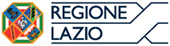 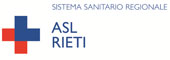                      AZIENDA SANITARIA LOCALE RIETI                                       Via del  Terminillo, 42 - 02100 – Rieti - C.F. e  P.I. 00821180577                                                  Tel. 0746-2781- PEC:asl.rieti@pec.it – www.asl.rieti.it  Direttore Generale: Dott.ssa Marinella D’Innocenzo                                                Decreto Presidente Regione Lazio n. T00215 del 21.11.2017                                                          Deliberazione n. 1/D.G. del 06/12/2017 DELIBERAZIONE DEL DIRETTORE GENERALE n. _994___del __18/11/2019_____IL DIRIGENTE DELLA U.O.C. Economico Finanziaria  VISTO il Decreto Legislativo 30 dicembre 1992, n° 502, concernente il riordino della disciplina in materia sanitaria, a norma dell’art. 1 della Legge 23 ottobre 1992, n° 421 e successive modificazioni ed integrazioni;VISTA la Legge Regionale n. 45 del 31.10.1996, recante “norme sulla gestione contabile e patrimoniale delle Aziende unità sanitarie locali e delle Aziende ospedaliere”;
VISTO il Decreto Legislativo 19 giugno 1999, n° 229, recante “norme per la razionalizzazione del Servizio Sanitario Nazionale, a norma dell’art. 1 della Legge 30 novembre 1998, n° 419”;VISTO il Decreto Legislativo 23 giugno 2011, n° 118, recante “Disposizioni in materia di armonizzazione dei sistemi contabili e degli schemi di bilancio delle Regioni, degli enti locali e dei loro organismi, a norma degli articoli 1 e 2 della legge 5 maggio 2009, n° ;VISTO il Decreto del Commissario ad Acta n. 303 del 25 luglio 2019, recante “Adozione del piano di rientro "Piano di riorganizzazione, riqualificazione e sviluppo del Servizio Sanitario Regionale 2019-2021" ai sensi e per gli effetti dell'art. 2, comma 88 della L. 191/2009, secondo periodo.ATTESO che l’Azienda, ha l’obbligo di garantire che il bilancio di previsione da predisporre possa adempiere, nella sostanza, alla funzione di programmazione e guida della gestione aziendale;ATTESO che, l’Azienda ha l’obbligo di garantire l’erogazione dei Livelli Essenziali di Assistenza (LEA); CONSIDERATO che il succitato D.Lvo.118/2011 ha dettato, tra l’altro, regole uniformi per la redazione del Bilancio Economico di Previsione annuale delle Aziende Sanitarie da approvare entro il 31 dicembre dell’anno precedente a quello cui i bilanci economici preventivi si riferiscono;CONSIDERATO che l’Azienda, per quanto sopra, con Deliberazione del Direttore Generale n. 1008 del 31/12/2018, nelle more del concordamento previsto dall’art. 21 della Legge Regionale 31.10.1996, n. 45, ha adottato il Bilancio di previsione per l’anno 2019;DATO ATTO che nel mese di maggio si sono tenuti gli incontri con le Aziende Sanitarie rientranti nel perimetro di consolidamento del S.S.R. al fine di addivenire al concordamento dei bilanci economici di previsione 2019 e che il 12/09/2019 la Regione ha inviato una nuova proposta di budget; CONSIDERATO che con nota prot. n. 54156 del 25/09/2019 avente ad oggetto: ”Concordamento 2019” l’Azienda esprimeva le proprie osservazione in relazione alla proposta di budget di cui al punto precedente;VISTO il Decreto del Commissario ad Acta n. 441 del 25 ottobre 2019 recante “Approvazione del Bilancio Economico Preventivo (BEP) per l'esercizio 2019 delle Aziende Sanitarie rientranti nel perimetro di consolidamento del S.S.R ai sensi dell'art. 32, c. 5 del D.Lgs 118/2011”;CONSIDERATO che il succitato Decreto n. 441/2019 dispone che le Aziende Sanitarie potranno operare sulle singole componenti del BEP e, pertanto, fermo restando il rispetto del risultato complessivo dell’esercizio, potranno variare i valori delle poste intermedie ivi riportate, non rappresentando gli stessi alcun vincolo per le AASS;CONSIDERATO che il succitato Decreto n. 441/2019 dispone, per singole Aziende Sanitarie, di approvare, con propri provvedimenti, il relativo bilancio di previsione 2019, ai sensi e per gli effetti dell’art. 25 del D.Lgs 118/2011;DATO ATTO che la proposta è coerente con il vigente Piano Triennale Aziendale della Prevenzione della Corruzione e del Programma Triennale per la Trasparenza e l’Integrità;VISTO il D.L.vo 502/92 e successive modificazioni ed integrazioni;PROPONEDI PRENDERE ATTO del prospetto riportante il budget per l’Azienda ASL Rieti per l’esercizio 2019 (BEP – Bilanci Economici Preventivi), di cui all’Allegato A del Decreto del Commissario ad Acta n. 441 del 25 ottobre 2019; DI APPROVARE il Bilancio economico di previsione 2019 di cui al presente atto in sostituzione del Bilancio adottato con Deliberazione del Direttore Generale n. 1008 del 31/12/2018, che si compone di:Conto Economico preventivo – Allegato 1Modello ministeriale CE – Allegato 2Rendiconto Finanziario – Allegato 3 Nota illustrativa – Allegato 4Relazione del Direttore Generale – Allegato 5Piano degli investimenti triennale – Allegato 6parti integranti e sostanziali del presente provvedimento, elaborati ai sensi dell’articolo 25 del D. Lgs. n. 118/2011 e ss. mm. e ii., secondo gli schemi di cui al decreto del Ministero della Salute del 24 maggio 2019;DI TRASMETTERE il presente provvedimento al Collegio Sindacale per l’espressione del parere di competenza;DI TRASMETTERE il presente provvedimento alla Regione Lazio;DI DISPORRE che il presente atto venga pubblicato nell’albo pretorio on-line aziendale ai sensi dell’art. 32, comma1, della legge 18.09.2009, n.69 e del D.Lgs. 14.03.2013 n.33                      in oggetto                                         per esteso    IL DIRETTORE GENERALEPreso atto che:il Dirigente sottoscrivendo il presente provvedimento, attesta che lo stesso, a seguito dell’istruttoria effettuata, nella forma e nella sostanza, è totalmente legittimo, ai sensi dell’art. 1 della L. n. 20/1994 e ss.mm.ii., assumendone di conseguenza la relativa responsabilità, ex art. 4, comma 2, L. n. 165/2001, nonché garantendo l’osservanza dei criteri di economicità, di efficacia, di pubblicità, di imparzialità e trasparenza di cui all’art. 1, comma 1°, L. n. 241/1990, come modificato dalla L. n. 15/2005. Il dirigente attesta, altresì, che il presente provvedimento è coerente con gli obiettivi dell’Azienda ed assolutamente utile per il servizio pubblico ai sensi dell’art. 1, L. n. 20/1994 e ss.mm.ii.;il Direttore Amministrativo ed il Direttore Sanitario hanno espresso parere positivo con la sottoscrizione dello stesso;DELIBERAdi approvare la proposta di cui trattasi che qui si intende integralmente riportata;di dichiarare il presente provvedimento immediatamente esecutivo non essendo sottoposto al controllo regionale, ai sensi del combinato disposto dell’art.30 della L.R. n. 18/94 e successive modificazioni ed integrazioni e degli artt.21 e 22 della L.R. 45/96.                                                                                             Il Direttore Generale                                                                                    Dott.ssa Marinella D’InnocenzoLa presente Deliberazione è inviata al Collegio Sindacalein data____________________La presente Deliberazione è esecutiva ai sensi di leggedal ______________________La presente Deliberazione viene pubblicata all’Albo Pretorio on-line aziendale ai sensi dell’art.32, comma 1, L.18.09.2009, n.69 e del D.Lgs. 14.03.2013 n.33                      in oggetto                                         per esteso    in data____________________Rieti lì____________________                                                 IL FUNZIONARIOSTRUTTURA PROPONENTE  U.O.C. Economico Finanziaria Oggetto: Presa d’atto del concordamento regionale e adozione del Bilancio Preventivo Economico per l’anno 2019 ai sensi dell’articolo 25 del D. Lgs. n. 118/2011 e ss. mm. e ii,  a rettifica della Deliberazione del Direttore Generale n. 1008 del 31.12.2019. Estensore: Dott.ssa Daniela De Santis   Il Dirigente sottoscrivendo il presente provvedimento, attesta che lo stesso, a seguito dell’istruttoria effettuata, nella forma e nella sostanza, è totalmente legittimo, ai sensi dell’art.1 della L. n° 20/1994 e ss.mm.ii., assumendone di conseguenza la relativa responsabilità, ex art. 4, comma 2, L. n.165/2001, nonché garantendo l’osservanza dei criteri di economicità, di efficacia, di pubblicità, di imparzialità e trasparenza di cui all’art.1, comma 1°, L. n.  241/1990, come modificato dalla L. n. 15/2005. Il dirigente attesta altresì che il presente provvedimento è coerente con gli obiettivi dell’Azienda ed assolutamente utile per il servizio pubblico ai sensi dell’art.1, L. n. 20/1994 e ss.mm.ii..Responsabile del Procedimento: Dott.ssa Antonella Rossetti              Firma__________________________                                                                                                            Data__________________Il Direttore: Dott.ssa Antonella Rossetti          Data ______________                                                                        Firma __________________________        Il Direttore della U.O.C. Economico Finanziaria con la sottoscrizione del presente atto attesta che lo stesso non comporta scostamenti sfavorevoli rispetto al budget economico.Voce del conto economico su cui imputare la spesa:     ________________________________                                                     Autorizzazione:          ________________________________    Data________________              Dott.ssa Antonella Rossetti      Firma__________________________            Parere del Direttore Amministrativo               Dott.ssa Anna Petti        favorevole                                                       non favorevole  (con motivazioni allegate al presente atto)Data__________________                                                                    Firma______________________________                                            Parere del Direttore Sanitario                           Dott.Gennaro D’Agostino       favorevole                                                         non favorevole (con motivazioni allegate al presente atto)Data__________________                                                                   Firma_______________________________Oggetto: Presa d’atto del concordamento regionale e adozione del Bilancio Preventivo Economico per l’anno 2019 ai sensi dell’articolo 25 del D. Lgs. n. 118/2011 e ss. mm. e ii,  a rettifica della Deliberazione del Direttore Generale n. 1008 del 31.12.2019. 													Pag. 2 di 5Oggetto: Presa d’atto del concordamento regionale e adozione del Bilancio Preventivo Economico per l’anno 2019 ai sensi dell’articolo 25 del D. Lgs. n. 118/2011 e ss. mm. e ii,  a rettifica della Deliberazione del Direttore Generale n. 1008 del 31.12.2019. 											          Pag. 3 di 5Oggetto: Presa d’atto del concordamento regionale e adozione del Bilancio Preventivo Economico per l’anno 2019 ai sensi dell’articolo 25 del D. Lgs. n. 118/2011 e ss. mm. e ii, a rettifica della Deliberazione del Direttore Generale n. 1008 del 31.12.2019. 											          Pag. 4 di 5